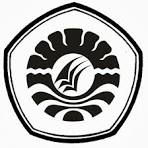 SKRIPSIKREATIVITAS ANAK DALAM KEGIATAN BERMAIN LEGO DI TAMAN KANAK-KANAK BHAYANGKARI PANAIKANG KOTA MAKASSARDiajukan untuk Memenuhi Sebagian Persyaratan Memperoleh Gelar SarjanaPendidikan (S.Pd) pada Program Studi Pendidikan Guru Pendidikan Anak Usia Dini Fakultas Ilmu Pendidikan Universitas Negeri MakassarNOVIANA094 904 022PROGRAM STUDI PENDIDIKAN GURU PENDIDIKAN ANAK USIA DINIFAKULTAS ILMU PENDIDIKANUNIVERSITAS NEGERI MAKASSAR2014    	 KEMENTERIAN PENDIDIKAN DAN KEBUDAYAANUNIVERSITAS NEGERI MAKASSAR FAKULTAS ILMU PENDIDIKAN    PROGRAM STUDI PENDIDIKAN GURU PENDIDIKAN ANAK USIA DINI      Alamat FIP UNM Jl. Tamalate I Tidung Makassar Telp. 884457, Fax. (0411) 883076PERSETUJUAN PEMBIMBINGSkripsi dengan judul “Kreativitas Anak Dalam Kegiatan Bermain Lego Di Taman Kanak-Kanak Bhayangkari  Panaikang Kota Makassar”Atas nama:Nama		: NovianaNIM		: 094 904 022Prodi		: Pendidikan Guru Pendidikan Anak Usia Dini (PG-PAUD)Fakultas	: Ilmu PendidikanSetelah diperiksa dan dujiankan,telah memenuhi syarat untuk memperoleh gelar sarjana pendidikan ( S.Pd ) pada Program Studi Pendidikan Guru Pendidikan Anak Dini Fakultas Ilmu Pendidikan Universitas Negeri Makassar.Makassar,    Februari  2014Pembimbing I					    	  Pembimbing IIDrs. H. Muhammad Anas, M.Si		       	  Arifin Manggau, S.Pd, M.PdNIP.19601213 198703 1 005		        	              NIP.19740402 200604 1 001Mengetahui,Ketua Prodi PG-PAUD FIP UNMSyamsuardi, S.Pd, M.PdNIP. 19830210 200812 1 001    	 KEMENTERIAN PENDIDIKAN DAN KEBUDAYAANUNIVERSITAS NEGERI MAKASSAR FAKULTAS ILMU PENDIDIKAN    PROGRAM STUDI PENDIDIKAN GURU PENDIDIKAN ANAK USIA DINI      Alamat FIP UNM Jl. Tamalate I Tidung Makassar Telp. 884457, Fax. (0411) 883076PENGESAHAN UJIAN SKRIPSIDiterima oleh Panitia Ujian Skripsi Fakultas Ilmu Pendidikan Universitas Negeri Makassar dengan SK Dekan No. 986/UN36.4/PP/2014, Tanggal 28 Februari 2014, untuk memenuhi sebagian persyaratan guna memperoleh gelar Sarjana Pendidikan pada Program Studi Pendidikan Guru Pendidikan Anak Usia Dini (PGPAUD) pada hari Rabu, 5 Februari 2014. Disahkan oleh :Pemb. Dekan Bid Akademik Drs. M. Ali Latif Amri, M.PdNIP. 19611231 198702 1 045Panitia Ujian :1. Ketua	:  Drs. M. Ali Latif Amri, M.Pd	(……….....………..)2. Sekretaris	:  Rusmayadi, S.Pd, M.Pd	(……….....………..)3. Pembimbing I	:  Drs. H. Muhammad Anas, M.Si	(……….....………..)4. Pembimbing II	:  Arifin Manggau S.Pd, M.Pd	(……….....………..)5. Penguji I	:  Dr. H. Syamsul Bachri Gaffar, M.Si	(……….....………..)6. Penguji II	:  Syamsuardi, S.Pd, M.Pd	(……….....………..)PERNYATAAN KEASLIAN SKRIPSISaya yang bertanda tangan dibawah ini :Nama 		: NovianaNim     		: 094904022   Program studi		: Pendidikan Guru Pendidikan Anak Usia Dini (PGPAUD)Fakultas		: Ilmu PendidikanJudul Skripsi	: Kreativitas Anak Dalam Bermain Lego Di Taman Kanak-Kanak Bhayangkari  Panaikang Kota MakassarMenyatakan dengan sebenarnya bahwa skripsi yang saya tulis ini benar merupakan hasil karya saya sendiri dan bukan merupakan pengambilalihan tulisan atau pikiran  orang lain yang saya akui sebagai hasil tulisan atau pikiran sendiri.Apabila dikemudian hari terbukti atau dapat dibuktikan bahwa skripsi ini hasil jiplakan, maka saya bersedia menerima sanksi atas perbuatan tersebut sesuai dengan ketentuan yang berlaku.Makassar,    Januari  2014Yang Membuat Pernyataan   	Noviana                   094 904 022 	  MOTTO‘'Jadikanlah suatu ujian menjadi sebuah tantangan yang harus ditaklukkan”(Noviana, 2013)Ku Peruntukkan :	`Karya ini saya peruntukkan buatkedua orang tuaku dan saudara-saudarakuserta setiap orang yang menyayangikuABSTRAKNoviana,   2014.   Skripsi. Kreativitas Anak Dalam Kegiatan Bermain Lego Di Taman Kanak-Kanak Bhayangkari  Panaikang Kota Makassar. Skripsi.  Dibimbing  oleh Drs. H. Muhammad Anas, M.Si  dan Arifin Manggau, S.Pd, M.Pd. Program Studi Pendidikan Guru Pendidikan Anak Usia Dini Fakultas Ilmu Pendidikan Universitas negeri Makassar.Penelitian ini menelaah tentang bagaimana Kreativitas Anak Dalam Kegiatan Bermain Lego Di Taman Kanak-Kanak Bhayangkari  Panaikang Kota Makassar. Dimana penelitian ini bertujuan untuk mengetahui bagaimana kreativitas anak usia dini khususnya di kelompok B Taman Kanak-kanak Bhayangkari Panaikang Makassar. Pendekatan dalam penelitian ini adalah deskriptip kulitatif dengan fokus penelitian yaitu kreativitas anak melalui permainan lego dengan subjek penelitian yaitu anak didik dan guru kelompok B4 dengan jumlah anak didik yaitu 11 orang anak dengan satu orang guru, pengambilan data dilakukan melalui observasi langsung dengan mengamati bagaimana kreativitas anak dalam kegiatan bermain lego, kemudian melalui wawancara dengan guru kelompok B4, dan dokumentasi dengan melihat hasil penilaian dalam bentuk fortofolio. Selanjutnya dilakukan teknik analisis data dengan menggunakan teknik analisis kompensional yang meliputi reduksi data, penyajian data, dan penarikan kesimpulan. Hasil penelitian menunjukkan bahwa anak didik di kelompok B Taman Kanak-kanak Bhayangkari Panaikang Kota Makassar memiliki kreativitas yang baik yang dituangkannya melalui kreativitas anak dalam kegiatan bermain lego antara lain anak-anak sudah mampu berpikir cepat, mampu menyesuaikan diri dengan mudah dan cepat (kelancaran/fleksible), mampu berpikir orisinal, mampu memerinci atau mengelaborasi, serta memiliki keuletan dan kesabaran.PRAKATA	Puji syukur penulis panjatkan kehadirat Allah SWT, karena berkat karunia-Nya jualah skipsi ini dapat diselesaikan sebagai tugas akhir untuk memenuhi persyaratan guna memperoleh gelar sarjana pendidikan pada Program Studi Pendidikan Guru Pendidikan Anak Usia Dini (PGPAUD)  Fakultas Ilmu Pedidikan Universitas Negeri Makassar dengan judul “Kreativitas Anak Dalam Kegiatan Bermain Lego Di Taman Kanak-Kanak Bhayangkari  Panaikang Kota Makassar”. Skripsi ini saya persembahkan sebagai rasa terima kasih dan sayangku kepada ayahanda Suddini dan ibunda Nahida  yang telah merawat dan mengasuh, membesarkan, dan mendidik saya dengan penuh kasih sayang. Dan semoga Tuhan Yang Maha Kuasa senantiasa memberikan berkat dan karunia yang berlimpah kepada mereka.Penulis  mengucapkan  rasa  syukur,  terima  kasih,  serta  penghargaan     yang tulus  yang tak  terhingga  kepada  Bapak Drs. H. Muhammad Anas, M.Si  dan      Bapak Arifin Manggau, S.Pd, M.Pd dan beliau selaku pembimbing yang selalu meluangkan waktu, tenaga untuk memberikan motivasi, bimbingan dan petunjuk, saran-saran mulai menyusun proposal hingga skipsi ini dapat terselesaikan.	Ucapan terima kasih dan penghargaan yang tulus penulis juga sampaikan kepada :Prof. Dr. Arismunandar M.Pd, selaku Rektor Universitas Negeri Makassar yang telah memberikan kesempatan kepada saya untuk kuliah pada Program Studi Pendidikan Guru Pendidikan Anak Usia Dini.Prof. Dr. Ismail Tolla, M.Pd, selaku Dekan Fakultas Ilmu Pendidikan  Universitas Negeri Makassar yang telah memberikan dorongan, kebijakan dan nasehatnya sehingga penulis dapat menyelesaikan skripsi ini dengan baik.   Syamsuardi, S.Pd, M.Pd, selaku Ketua Program Studi Pendidikan Guru Pendidikan Anak Usia Dini Universitas Negeri Makassar yang telah memberikan dorongan dalam menyelesaikan studi peneliti.Arifin Manggau S.Pd, M.Pd, selaku sekertaris Program Studi Pendidikan Guru Pendidikan Anak Usia Dini Universitas Negeri Makassar yang telah memberikan nasehat dalam layanan administrasi dalam penyelesaian skripsi ini.Bapak/Ibu dosen dilingkungan Universitas Negeri Makassar utamanya pada Program Studi Pendidikan Guru Pendidikan Anak Usia Dini yang telah memberikan bimbingan sehingga memperlancar dalam penulisan skripsi ini.Kepala sekolah, Guru, serta Staf dilingkungan di Taman kanak-kanak bhayangkari panaikang kota makasaar yang telah memberikan kesempatan untuk melakukan penelitian selama ini.Saudara-saudaraku, Mardiana, Amalia Febriana, Wilda Anggelia, Muhammad  Reski Sya’bani, dan Muhammad Muhadzib Muntaz yang telah memberikan dorongan dan motivasi untuk menyelesaikan skripsi ini.Teman-teman seperjuanganku angkatan 2009 bersama-sama penulis menapaki perkuliahan dan memberikan kesan kenangan tersendiri pada penulis.Atas segala kebaikan dan ketulusan ini penulis hanya bisa mengucapkan terima kasih yang sebesar-besarnya dan mendoakan semoga tuhan senantiasa memberikan limpahan anugerah dan berkat-Nya, Amin.                                                                             Makassar,    Januari  2014PenulisDAFTAR ISIHalamanHALAMAN JUDUL 		iHALAMAN PERSETUJUAN PEMBIMBING 		iiHALAMAN KEASLIAN SKRIPSI 		iiiMOTTO 		ivABSTRAK 		vPRAKATA 		viDAFTAR ISI 		ixDAFTAR BAGAN 		xiDAFTAR LAMPIRAN		xiiBAB I PENDAHULUAN 		1Latar Belakang Masalah 		1Rumusan  Masalah 		7Tujuan Penelitian 		7Manfaat Penelitian 		7BAB II  KAJIAN PUSTAKA DAN KERANGKA PIKIR 		9Kajian Pustaka		9Konsep Tentang Kreativitas		9Pengertian Kreativitas		9Karakteristik Kreativitas		11Faktor Pendukung Kreativitas		13Faktor Penghambat Kreativitas		17Strategi Pengembangan Kreativitas		18Konsep Tentang Bermain		21Pengertian Bermain Konstruktif 		21Jenis-jenis Bermain		23Fungsi Bermain Bagi Anak		25Permainan Lego		27Pengertian Permainan Konstruktif		27Manfaat Permainan Lego		28Kreativitas Anak Dalam Bermain Lego		30Kerangka Pikir 		32BAB III  METODE PENELITIAN 		34Pendekatan dan Jenis Penelitian 		34Kehadiran Peneliti		34Fokus Penelitian		34Deskripsi Lokasi Penelitian		35Unit Analisis		35Teknik Pengumpulan Data		36Teknik Analisis Data		37BAB IV HASIL PENELITIAN DAN PEMBAHASAN 		38Hasil Penelitian 		38Gambaran Umum Lokasi Penelitian		38Kreativitas Anak Dalam Kegiatan Bermain Lego Di Taman Kanak-Kanak Bhayangkari Panaikang Kota Makassar		39Pembahasan		69BAB V  KESIMPULAN DAN SARAN 		75Kesimpulan 		75Saran		75DAFTAR PUSTAKA		76	LAMPIRANDAFTAR BAGANBagan 2.1	Kerangka Pikir 		33DAFTAR LAMPIRANLampiran	Isi								  Halaman1	Kisi-kisi instrumen observasi 		792	Pedoman observasi 		803	Kisi-kisi instrumen wawancara 		824	Pedoman wawancara 		835	Rencana kegiatan harian 		846	Hasil penilaian anak didik		947	Dokumentasi 		1098	Persuratan		1129	Daftar riwayat hidup		115